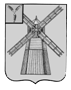 АДМИНИСТРАЦИЯ ПИТЕРСКОГО МУНИЦИПАЛЬНОГО РАЙОНА САРАТОВСКОЙ ОБЛАСТИП О С Т А Н О В Л Е Н И Еот 22 марта  2016  года  №  158с. ПитеркаО внесении изменений и дополнений в постановление администрации муниципального района от 10 августа 2015 года № 369Руководствуясь Уставом Питерского муниципального района, администрация муниципального районаПОСТАНОВЛЯЕТ:1. Внести в приложение № 1 к постановлению администрации муниципального района  от 10 августа 2015 года № 369 «О создании Единой комиссии» изменения, изложив его в новой редакции согласно приложению. 2. Настоящее постановление вступает в силу со дня опубликования на официальном сайте администрации Питерского муниципального района в сети Интернет.И.о. главы администрациимуниципального района                                                                   А.А. ИвановПриложение  к постановлению администрации муниципального района от 22 марта 2016 года № 158«Приложение № 1 к постановлению администрации муниципального района от 10 августа 2015 года № 369СОСТАВЕдиной комиссии по осуществлению закупок для обеспечения  муниципальных нужд администрации Питерского муниципального района Саратовской области(далее – Единая комиссия)      ВЕРНО: управляющий делами администрации                муниципального района                                              Н.А. СалацкаяПоловникова Ольга Викторовна- председатель комитета по экономике,  управлению имуществом и закупкам администрации муниципального района, председатель Единой комиссии;                                       Шайкина Галина Викторовна- консультант по правовой и кадровой работе администрации муниципального района, заместитель председателя Единой комиссии;                                       Безменова Екатерина Сергеевна- главный специалист по закупкам комитета по экономике, управлению имуществом и закупкам администрации муниципального района, секретарь Единой комиссии;Члены Единой комиссии:Горбулин Николай Петрович- ведущий специалист отдела по делам архитектуры и капитального строительства администрации муниципального района;Климов Максим Алексеевич- консультант по программному обеспечению администрации муниципального района;                                       Серяпина Ирина Анатольевна- руководитель аппарата администрации муниципального района;                                       Чиженьков Олег Евгеньевич- начальник отдела по делам архитектуры и капитального строительства администрации муниципального района»